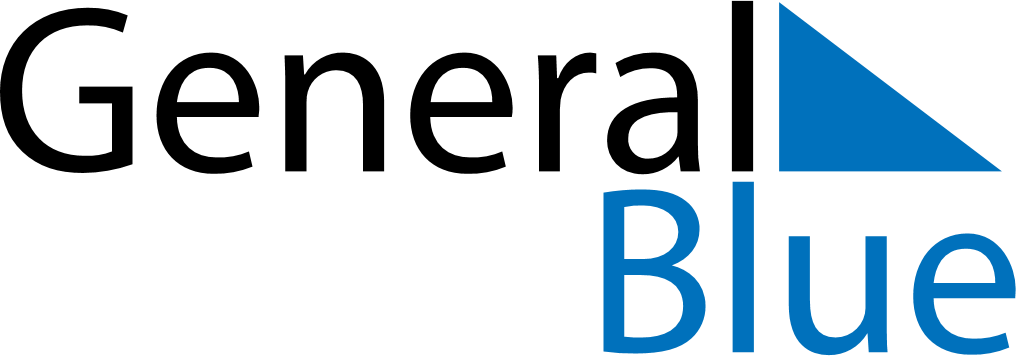 February 2027February 2027February 2027February 2027United Arab EmiratesUnited Arab EmiratesUnited Arab EmiratesSundayMondayTuesdayWednesdayThursdayFridayFridaySaturday12345567891011121213First day of Ramadan1415161718191920212223242526262728